Структура ВведениеПубличный доклад представляет аналитический документ в форме отчёта об итогах деятельности дошкольной образовательной организации, отражающих достижения и проблемы, которые послужат для качественных преобразований в новом учебном году.Цель публичного доклада - предоставление объективного анализа информации об итогах деятельности за 2019 - 2020 учебный год учреждения, на основе мониторинга образовательных результатов, условий реализации Основной образовательной программы дошкольного образования, обеспечение информационной открытости образовательного учреждения.В докладе дана характеристика основных направлений развития ДОУ, эффективности их реализации, качества, результативности обучения и воспитания дошкольников, анализируется кадровое обеспечение, акцентируется внимание на реализацию основных направлений федеральной и региональной политики в области дошкольного образования.Представленные в Публичном докладе материалы позволят заинтересованному читателю, общественности оценить деятельность МБДОУ № 60, включиться в процесс позитивного сотрудничества по решению существующих проблем.Материалы размещены на сайте образовательного учреждения http://www.hotkovo-mbdou60.ru  рассмотрены на Общем собрании трудового коллектива.1. Общие сведения об  организацииМуниципальное бюджетное дошкольное образовательное учреждение 
детский сад комбинированного вида № 60  (далее – МБДОУ) открыто в 1970 г.2. Состав воспитанниковПрием детей в Учреждение осуществляется заведующим на основании путевки , выданной  Дошкольным отделом Управления образования Сергиево- Посадского городского округа .В 2019-2020 учебном году в МБДОУ № 60 функционировало 11 групп, которые посещали 256 воспитанников. Имеются 2 группы раннего возраста, 4 группы комбинированной направленности для детей с нарушением речевого развития .Состав семей воспитанниковВ основе работы с семьей лежит анализ контингента родителей (возраст, образование, профессия, настроенность на взаимодействие с коллективом ДОУ); образовательные запросы родителей.Социальный паспорт семей воспитанников, посещающих ДОУ    Отсутствуют семьи, ведущие асоциальный образ жизни. Контингент воспитанников социально благополучный. Преобладают дети из полных семей,  дети из семей рабочих и служащих.3. Структура управления Управление ДОУ осуществляется в соответствии с законом РФ «Об образовании в РФ» на основе принципов единоначалия и самоуправления. Согласно закону № 273 от 29.12.2012 г «Об образовании в Российской Федерации» и в соответствии с Уставом МБДОУ, органами самоуправления являются: Общее собрание трудового коллектива, Педагогический Совет, Родительский комитет. Непосредственное руководство ДОУ осуществляет заведующий, который организует работу в соответствии с законодательством РФ и несет ответственность перед воспитанниками, их родителями (законными представителями), государством, обществом и Учредителем за результаты своей деятельности в соответствии с функциональными обязанностями. Общее руководство ДОУ осуществляет Общее собрание трудового коллектива. Общее собрание трудового коллектива: избирает общественные органы, рассматривает вопросы о заключении с заведующим ДОУ коллективного договора, разрабатывает правила внутреннего трудового распорядка, годовой план работы ДОУ, локальные акты по вопросам, отнесенным к своей компетенции, принимает Устав, изменения к нему, вносит предложения Учредителю по улучшению финансово- хозяйственной деятельности МБДОУ.Управление педагогической деятельностью осуществляет Педагогический совет ДОУ. Педагогический совет определяет направления образовательной деятельности ДОУ, обсуждает вопросы содержания, форм и методов образовательного процесса, планирования образовательной деятельности  ДОУ,  рассматривает вопросы повышения квалификации и переподготовки кадров, форм и методов образовательного процесса, организует выявление, обобщение, распространение, внедрение педагогического опыта, рассматривает вопросы организации платных образовательных услуг родителям (законным представителям), заслушивает отчеты заведующего о создании условий для реализации образовательных программ. Общее родительское собрание ДОУ и родительский комитет – коллегиальный орган общественного самоуправления, действующий в целях  развития и совершенствования воспитательно-образовательного процесса, взаимодействия родительской общественности ДОУ. Родители (законные представители) детей, посещающих детский сад, в рамках работы Родительского комитета обеспечивают постоянную и систематическую связь детского сада с родителями (законными представителями), содействуют руководству дошкольного учреждения: в совершенствовании условий для осуществления образовательного процесса, охраны жизни и здоровья детей, свободного и гармоничного развития личности ребенка; в защите законных прав и интересов детей; в организации и проведении массовых воспитательных мероприятий, содействуют педагогической пропаганде для успешного решения задачи всестороннего развития детей дошкольного возраста. В ДОУ функционирует Первичная профсоюзная организации	СТРУКТУРА  УПРАВЛЕНИЯ  	Учредитель:
Администрация Сергиево-Посадского городского округа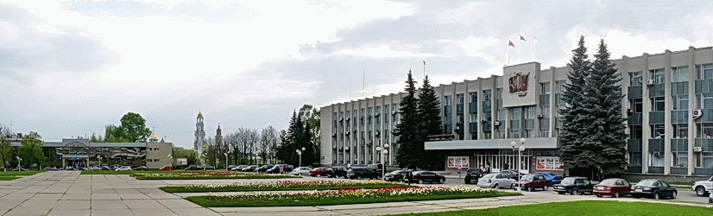 Адрес: 141310 Московская область, г. Сергиев Посад,                                             проспект Красной Армии, 169
Тел. приемной Главы: 8(496)551 51 00, 8(495)995 30 20
Факс для официальной корреспонденции: 8(496)551 51 93
Дежурно-диспетчерская служба администрации: 8(496) 551 50 00
Общая электронная почта для писем: adm@sergiev-reg.ru Управление образования                                                                                                    Сергиево-Посадского городского  округа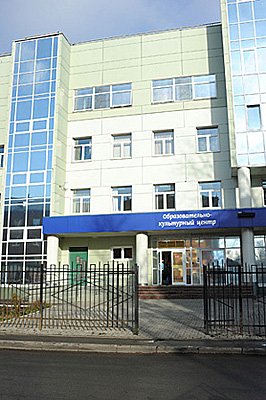 Адрес: 141300 Московская область, г. Сергиев Посад,                                          проспект Красной Армии, 203
Телефон: 8(496)547 38 00
Факс: 8(496)547 38 00

Заместитель Главы администрации муниципального района - начальник управления образования
ДУДАРЕВА ОЛЬГА КОНСТАНТИНОВНА
Часы приема посетителей: понедельник с 14.00 до 18.00
Телефон/факс: 8(496) 547 38 00
okdydareva@mail.ru 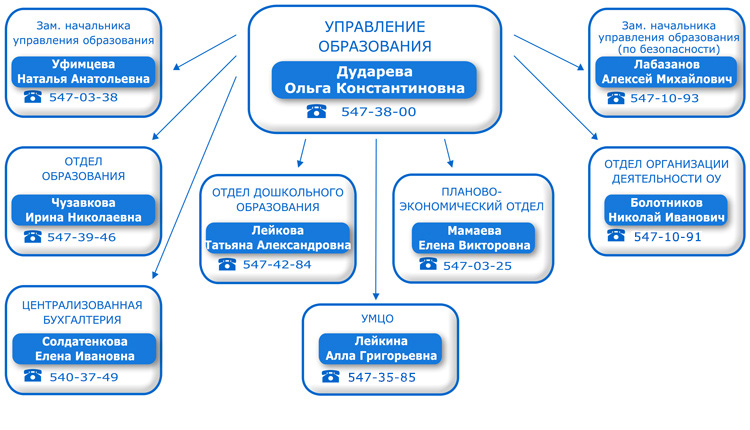 Отдел дошкольного образования:
Часы приема посетителей: понедельник, 09.00 - 13.00, 14.00 - 18.00
Телефон: 8(496)547 42 84Вывод: Образовательное учреждение функционирует в соответствии с нормативными документами в сфере образования Российской Федерации. Структура и механизм управления дошкольным учреждением определяет его стабильное функционирование.СТРУКТУРА  ОРГАНИЗАЦИИ УПРАВЛЕНИЯ ДЕЯТЕЛЬНОСТЬЮ  ДОУ4. Особенности воспитательно-образовательного процессаОбразовательная деятельность в МБДОУ № 60 организована в соответствии с Федеральным законом от 29.12.2012 №273-ФЗ «Об образовании в Российской Федерации», ФГОС дошкольного образования, СанПиН  2.4.1.3049-13 «Санитарно-эпидемиологические требования к устройству, содержанию и организации режима работы дошкольных образовательных  организаций». Образовательный процесс ДОУ осуществляется на основе Основной образовательной программы дошкольного образования, разработанной в соответствии с Федеральным государственным образовательным стандартом дошкольного образования и с учетом основной образовательной программы дошкольного образования «От рождения до школы» / Под редакцией Н.Е. Вераксы, Т.С. Комаровой, М.А. Васильевой/, и коррекционной  Программой обучения и воспитания детей с общим недоразвитием речиОсновная образовательная программа  МБДОУ №10 спроектирована с учетом особенностей образовательного учреждения, региона и муниципалитета, образовательных потребностей и запросов воспитанников, их родителей (законных представителей). Программа разработана в соответствии с основными нормативно-правовыми документами.      Целью  Программы является создание благоприятных условий для полноценного проживания ребенком дошкольного детства, развитие личности детей дошкольного возраста в различных видах общения и деятельности с учетом их возрастных, индивидуальных  психологических и физиологических особенностей,  формирование основ базовой культуры личности, всестороннее развитие психических и физических качеств в соответствии с возрастными и индивидуальными особенностями, подготовка к жизни в современном обществе, формирование предпосылок к учебной деятельности, обеспечение безопасности жизнедеятельности дошкольника; коррекция и развитие всех компонентов языковой системы в группах компенсирующей направленности для детей с общим недоразвитием речи.Программа опирается на комплексно-тематический принцип построения образовательного процесса, предусматривает решение программных образовательных задач в совместной деятельности взрослого и детей, и самостоятельной деятельности детей в рамках непосредственно образовательной деятельности, и при проведении режимных моментов в соответствии со спецификой дошкольного образования.Образовательная деятельность осуществляется в различных видах деятельности, представляющие определенные направления развития и образования детей (образовательные области): социально-коммуникативное развитие;  художественно-эстетическое развитие; познавательное развитие; речевое развитие;                                                                                                                                                     физическое развитие. Расписание занятий составлены на текущий учебный год и соответствуют гигиеническим требованиям к объему максимальной нагрузки для детей дошкольного возраста.Продолжительность непосредственно образовательной деятельности составляет: для детей раннего возраста от 1,5 до 3 лет – (8-10 мин.).  Допускается осуществлять образовательную деятельность в первую и во вторую половину дня. Допускается осуществлять образовательную деятельность на игровой площадке во время прогулки. Продолжительность непосредственно образовательной деятельности для детей от 3 до 4-х лет (в младшей группе) - не более 15 минут; для детей от 4-х до 5-ти лет (в средней группе) - не более 20 минут; для детей от 5 до 6-ти лет (в старшей группе) - не более 25 минут; а для детей от 6-ти до 7-ми лет (в подготовительной группе) - не более 30 минут. Максимально допустимый объем образовательной нагрузки в первой половине дня в младшей и средней группах не превышает 30 и 40 минут соответственно, а в старшей и подготовительной - 45 минут и 1,5 часа соответственно. В середине времени, отведенного на образовательную деятельность, проводят физкультурные минутки. Перерывы между занятиями - не менее 10 минут.  Образовательная деятельность с детьми старшего дошкольного возраста может осуществляться во второй половине дня после дневного сна. Ее продолжительность должна составлять не более 25 - 30 минут в день. В середине занятия статического характера проводятся физкультурные минутки. Образовательная деятельность, требующая повышенной познавательной активности и умственного напряжения детей, организуется в первую половину дня. Во время новогодних каникул и летнего оздоровительного периода проводятся мероприятия оздоровительного и музыкально-эстетического цикла.Форма организации непосредственно образовательной деятельности с 1,5 до 3 лет – подгрупповые, с 3-х до 7 лет – фронтальные.В режимных процессах, в свободной детской деятельности воспитатели создавали по мере необходимости дополнительно развивающие проблемно-игровые или практические ситуации, побуждающие дошкольников применить имеющийся опыт, проявить инициативу, активность для самостоятельного решения возникшей задачи.Во второй половине дня в ДОУ были организованы разнообразные культурные практики, ориентированные на проявление детьми самостоятельности и творчества в разных видах деятельности: совместные игры воспитателя и детей, ситуации общения, детский досуг, творческая мастерская.В ДОУ оказывается помощь детям с нарушением речи. В конце учебного года специалист – учитель-логопед обследуют речь каждого ребёнка достигшего 5-ти летнего возраста. По результатам проведенной диагностики выделяют группу детей с речевыми нарушениями.Коррекционное направление деятельности ДОУ осуществляется в логопедической группе с детьми от 5 до 7 лет (1 год – старшая, 2-год - подготовительная группы). Коррекционный процесс осуществляется непрерывно в течение двух лет, его содержание определяется в соответствии с адаптированной программой для детей с нарушением речи, а так же планами индивидуальной и подгрупповой логопедической работы, которые составляется по результатам обследования. Учитель-логопед используют инновационные методики и технологии.Работа в логопедической группе по исправлению и развитию речи носит подгрупповой и  индивидуальный характер. Подгрупповые занятия проводятся 4 раза в неделю, индивидуальные – с каждым ребенком не менее 2-х, 3-х раз в неделю. Эффективность коррекционной работы, как непрерывного педагогического процесса во многом определяется качеством и уровнем взаимосвязи и преемственности всех его участников. В ДОУ осуществляется взаимодействие учителя-логопеда, воспитателей и родителей в единстве требований к организации работы по преодолению имеющихся у детей нарушений. Общая продолжительность логопедических занятий зависит от возрастных и индивидуальных особенностей детей и требований СанПиН. Коррекционная работа проводится в 1-ю половину дня.5. Условия осуществления образовательного процесса5.1. Состояние развивающей предметно-пространственной среды.Материально-техническая и развивающая среда МБДОУ № 60 соответствует всем санитарно-гигиеническим требованиям. Здание детского сада светлое, имеется центральное отопление, вода, канализация, оборудовано автоматической пожарной сигнализацией и системой оповещения о пожаре, кнопкой тревожного вызова. В детском саду разработан паспорт безопасности с целью антитеррористической безопасности учреждения. Ежегодно заведующим МБДОУ издаётся приказ о безопасности в МБДОУ, в котором прописываются безопасные условия и ответственные за их выполнение. На территории МБДОУ установлена система видеонаблюдения с функцией записи изображения. При создании развивающей предметно-пространственной среды воспитатели учитывают возрастные, индивидуальные особенности детей своей группы. Все группы изолированы и имеют отдельный выход в коридор. Имеют: приемную, буфетную, игровую, спальная (4 группы),  комната  гигиены,  туалет (по проекту). Групповые комнаты включают игровую, познавательную, обеденную зоны. Группы постепенно пополняются современным игровым оборудованием, современными информационными стендами. Предметная среда всех помещений оптимально насыщена, выдержана мера «необходимого и достаточного» для каждого вида деятельности, представляет собой «поисковое поле» для ребенка, стимулирующее процесс его развития и саморазвития, социализации и коррекции. Приемные в группах оборудованы специальной мебелью: шкафами, скамейками, зеркалами, коврами, информационными стендами для родителей. Ожидая детей, родители могут спокойно рассмотреть детские работы, ознакомиться с информацией. В каждой возрастной группе ДОУ имеется график проветривания, лист здоровья детей. Мебель подобрана в соответствии с ростовыми показателями детей, соответствует возрастным, гигиеническим, педагогическим и эстетическим требованиям.В коридорах ДОУ оборудованы стенды для выставки детских творческих работ; информационные стенды для родителей: Уголок логопеда, Уголок психолога, Уголок Музыкального руководителя и Уголок физ. инструктора. Оснащение учебных помещенийДля создания уюта и комфорта в детском саду во всех возрастных группах создана развивающая предметно-пространственная среда, которая соответствует современным требованиям ФГОС ДО: содержательно-насыщенная, трансформируемая, полифункциональная, вариативная, доступная и безопасная. Развивающая предметно-пространственная среда обеспечивает реализацию основной образовательной программы дошкольного образования, учет национально-культурных, климатических условий, в которых осуществляется образовательная деятельность, учет возрастных особенностей детей.В оформлении групп имеются признаки возрастной специфики, и учитывается полоролевой подход в подборе игрового материала. В каждой возрастной группе созданы оптимальные условия для развития детей в разных видах деятельности, способствующих социально – личностному развитию детей.Наличие уголков в группах:Центр физкультуры и спорта. Цель: организация двигательной активности детей в свободной деятельности. Двигательная среда - основа физического развития детей. В детском саду физкультурное оборудование подобрано с учетом программных задач и возрастных особенностей развития детей.Центр природы и экспериментирования. Цель: создать условия для формирования начальных экологических представлений о природе, овладения элементарным опытом сохранения природы, безопасного взаимодействия с ней. В уголке природы детям предоставляется возможность сосредоточить внимание на небольшом количестве объектов, на наиболее типичных их признаках и тем самым обеспечить более глубокие и прочные знания. Развивать интересы детей, любознательности, формирование познавательных действий, первичных представлений об объектах окружающего мира.Центр коммуникативного общения. Цель: непосредственно-личностный контакт педагога и воспитанников, развитие свободного общения детей, развитие всех сторон речи, практическое овладение нормами речи.Уголок уединения. Цель: сохранение эмоционального благополучия детей, снятие психоэмоционального напряжения и состояния дискомфорта. В пространстве игровых комнат есть уголки уединения, которые располагают к созерцанию и тихим беседам.Центр сюжетно-ролевых игр. Цель: формирование ролевых действий; стимуляция сюжетно – ролевой игры; формирование коммуникативных навыков в игре; развитие подражательности и творческих способностей. Представленные в центре игрушки максимально приближают детей к предметам, окружающим их в быту. Для реализации гендерных подходов к воспитанию детей при создании предметно-развивающей среды учитываются интересы мальчиков и девочек, подобраны необходимые атрибуты для полоролевых игр.Центр познания. Цель: развитие мыслительной активности, интеллекта, памяти, внимания, сообразительности, готовности к учебной деятельности, формирование познавательного интереса.Центр развития речи и центр книги. Цель: создание условий для обогащения словарного запаса, совершенствования звуковой культуры речи, образной и грамматической стороны речи, развитие диалогической речи, приобщение к культуре чтения художественной литературы. Развитие всех компонентов устной речи в различных формах и видах детской деятельности, формирование целостной картины мира, приобщение к словесному искусству.Уголок краеведения. Цель: создание условий для ознакомления дошкольников с достопримечательностями родного края, страны, знакомство с жизнью человека в древности и современности, культурой разных народов.Центр конструктивной деятельности. Цель: выработка способности к воплощению эстетического образа в материале целостной конструкции путем действенно-практического и мысленного экспериментирования с ее элементами.Центр творчества. Цель: развитие предпосылок восприятия и понимания произведений изобразительного искусства, мира природы, формирование элементарных представлений о видах изобразительного искусства, реализацию самостоятельной изобразительной, конструктивно-модельной деятельности.Уголок театрализованной  деятельности. Театрализованная деятельность способствует объединению детей в игре, развивает социально-коммуникативные навыки, речь и мелкую моторику, позволяет выразить творческие способности, развивает уверенность и успешность ребенка.Центр безопасности и дорожного движения. Цель: формирование основ безопасного поведения в быту, социуме, природе.Особенности среды в коррекционных группах Правильно организованная среда в группах создаёт возможности для успешного устранения речевого дефекта, преодоления отставания в речевом развитии позволяет ребёнку проявлять свои способности не только на занятиях, но и в свободной деятельности, стимулирует развитие творческих способностей, самостоятельности, инициативности, помогает утвердиться в чувстве уверенности в себе, а значит, способствует всестороннему гармоничному развитию личности.Воспитатели коррекционных групп стараются организовать развивающее пространство групп так, чтобы каждый ребёнок имел возможность упражняться, наблюдать, добиваться поставленной цели. Обстановка групп предусматривает чередование специально организованных занятий и свободной деятельности детей, способствует реализации режима двигательной активности, что предупреждает умственное утомление, способствует здоровьесбережению.Кроме того, создавая коррекционно-развивающую среду групп, стремились к тому, чтобы окружающая обстановка была комфортной, эстетичной, подвижной, вызывала стремление к самостоятельной деятельности.Таким образом, развивающая предметно-пространственная среда детского сада служит интересам и потребностям каждого ребенка, обогащает развитие специфических видов деятельности, обеспечивает «зону ближайшего развития», побуждает делать сознательный выбор, выдвигать и реализовывать собственные инициативы, принимать самостоятельные решения, развивать творческие способности, а также формирует личностные качества дошкольников и их жизненный опыт. В  ДОУ  имеется  медицинский блок, который по составу помещений и их площади не соответствует санитарным правилам. Сюда входит: медицинский  кабинет, изолятор. Медицинский кабинет оснащен  оборудованием: стол  медицинский; облучатель  бактерицидный; шкаф  для  хранения  лекарственных  средств; аптечка  для  оказания  неотложной  помощи; Ростомер; весы  электронные; кушетка; тонометр;  фонендоскоп.В течение года в ДОУ проводились следующие оздоровительные мероприятия:- общие закаливающие процедуры: оздоровительный бег (в теплый период), хождение босиком по корригирующим дорожкам, воздушные ванны, обширное умывание, прием поливитаминов осенью и весной;- комплексы гимнастики для профилактики плоскостопия, нарушений осанки;- зрительная, артикуляционная гимнастика.На территории ДОУ оборудованы прогулочные веранды. На всех участках имеются зеленые насаждения, игровое оборудование (домики, корабли, горки, песочницы) в соответствии с возрастом и требованиями СанПиН. На территории ДОУ проводятся ежедневные прогулки, игровая деятельность, досуги, праздники, развлечения, НОД по физическому развитию, образовательная деятельность на опытно-экспериментальном участке. В дошкольном образовательном учреждении оборудованы:•мини – физкультурные уголки во всех возрастных группах;•1 спортивная площадка на территории ДОУ;•11 прогулочных участков с различным оборудованием для игр и двигательной активности. Данные объекты используются для проведения мероприятий  по физической культуре, организации двигательной деятельности детей, спортивных праздников и развлечений, соревнований согласно расписанию, годового плана воспитательно – образовательной работы с детьми.С целью поддержки процесса информатизации в ДОУ путем развития единого образовательного информационного пространства образовательного учреждения; представление образовательного учреждения в Интернет-сообществе функционирует и постоянно обновляется сайт ДОУ. http://www.hotkovo-mbdou60.ru  Основными задачами деятельности сайта являются:- обеспечение открытости деятельности образовательного учреждения;- реализация прав граждан на доступ к открытой информации при соблюдении норм профессиональной этики педагогической деятельности и норм информационной безопасности;- информирование общественности о развитии и результатах уставной деятельности образовательного учреждения, внутренних и внешних событиях ДОУ.Скорость доступа к сети Интернет составляет 128 Кбит/с.Материально - технические условия ДОУ позволяют эффективно осуществлять образовательный процесс, внедрять современные педагогические технологии.5.2.Уровень кадрового обеспечение учрежденияРабота с кадрами в 2019-2020 учебном году была направлена на повышение профессионализма, творческого потенциала педагогической культуры педагогов, оказание методической помощи педагогам.  Составлен план  прохождения аттестации, повышения квалификации педагогов.МБДОУ № 60 укомплектовано кадрами в соответствии со штатным расписанием.  Педагоги детского сада постоянно повышают свой профессиональный уровень, посещают методические объединения, знакомятся с опытом работы своих коллег и других дошкольных учреждений, приобретают и изучают новинки периодической и методической литературы. Все это в комплексе дает хороший результат в организации педагогической деятельности и улучшении качества образования и воспитания дошкольников.Образовательную деятельность непосредственно с детьми в  2019-2020 учебном году осуществляли  25 педагогов. Все педагогические работники имеют профессиональное образование, своевременно проходят курсы повышения квалификации.Педагогический процесс в МБДОУ №10 обеспечивают специалисты:заведующий;старший воспитатель - 1;учитель-логопед - 2;педагог – психолог - 1;музыкальный руководитель - 2;воспитатели - 19. По образованиюВысшее педагогическое – 10 (39 %)Среднее специальное – 16 (61 %)Имеют профессиональную переподготовку на базе высшего образования -  3 (11,5%)Имеют профессиональную переподготовку на базе среднего специального образования -  9 ( 34,6 %)По стажу:До 5 лет – 4(15 %)От 10 до 15 лет – 6 ( 23 %)От 15 до 20 лет – 7 (27  %)От 20  и более – 9 (35%)По возрасту:до 25 лет – 1 педагог (4%)с 25 до 35 лет – 6 педагогов (23%)с 35 до 45 лет – 6 педагогов (23%)от 45 до 55 лет – 7 педагогов (27%)свыше 55 – 6 педагога  (23%)По категориям:Высшая квалификационная категория – 16 ( 62%)I  квалификационная категория – 8 (31 %)СЗД –2 ( 7 %)В 2019- 2020 учебном году прошли аттестацию :  В 2019- 2020 учебном году прошли повышение квалификации :Педагогический коллектив активно участвует  во всех формах методической работы, проводимой в детском саду, а также в работе района и города:Наиболее яркие достижения МДОУВывод:  Участие в городских и районных мероприятиях стало более интенсивным, так как в коллективе появились молодые активные педагоги. У педагогов высокий профессиональный уровень и положительный настрой на достижение более высоких результатов.Педагоги нашего ДОУ в этом году были отмечены Почетными  грамотами, в честь 50-ти летнего юбилея МБДОУ № 60:Успешной реализации намеченных планов работы способствуют разнообразные методические формы работы с кадрами, осуществляемых в ДОУ: педсоветы, теоретические и практические семинары, деловые игры, дискуссии, выставки,круглые столы, смотры-конкурсы.ДОУ занимает активную позицию в работе с семьями воспитанников и использует новые формы сотрудничества с родителями, позволяющие вовлечь их в воспитательно-образовательный процесс. Вовлечение родителей в проектную деятельность детского сада нацелено на разработку методических мероприятий по объединению семьи и детского сада в единое образовательное пространство. С целью информирования родителей и повышения имиджа ДОУ в холле оформлены стенды. На них располагается информация обо всех важных событиях, происшедших в стенах ДОУ; о достижениях, праздничных мероприятиях, посвящённых различным датам, об участии ДОУ, сотрудников и воспитанников в различных конкурсах. Также этот материал размещается на сайте ДОУ. Коллектив ДОУ стремиться обеспечить всестороннее формирование личности ребёнка с учётом его психофизического развития, индивидуальных возможностей и способностей, обеспечение готовности к школьному обучению. Вывод: ДОУ укомплектовано кадрами полностью. Педагоги ДОУ постоянно повышают свой профессиональный уровень, посещают методические объединения, знакомятся с опытом работы своих коллег из других дошкольных учреждений, приобретают и изучают новинки периодической и методической литературы. Все это в комплексе дает хороший результат в организации педагогической деятельности и улучшении качества образования и воспитания дошкольников.  В 2019-2020 учебном году  педагогический коллектив работал над следующими задачами:1. Совершенствовать работу педагогического коллектива, направленную на развитие познавательной деятельности детей, с целью развития их интеллектуальных способностей, познавательного интереса и творческой инициативы.2. Совершенствование использования нетрадиционных форм и методов работы с семьёй, с целью повышения педагогических компетенций родителей (законных представителей) и построения конструктивно-партнёрского взаимодействия семьи и детского сада.3. Совершенствование форм и методов работы с детьми, направленных на повышение профессионального мастерства педагогов через внедрение ИКТ в образовательный процесс.ПЕДАГОГИЧЕСКИЕ СОВЕТЫ.Традиционные праздники в детском саду: Сентябрь – «День знаний»Октябрь –  «Осень, осень в гости просим»Ноябрь –  «Мамочка, милая моя…..» ко Дню МатериДекабрь – «Новогодний карнавал»Январь – «Зимние забавы»Февраль – «Наша армия сильна», «Малые зимние олимпийские игры»Март – «От всей души!» ко  Дню 8 марта, «Проводы зимы»Апрель – «Мы в космос полететь хотим» ко Дню космонавтикиМай -  «Мы помним, мы гордимся!» ко Дню ПобедыМай –  Выпускной вечер «До свидания, детский сад!»При организации воспитательно-образовательной деятельности используются современные образовательные технологии:  дифференцированного подхода, проектно-исследовательские технологии и метод проектов, технологии индивидуализации обучения и воспитания, а также игровая технология. Игровая деятельность используется в качестве самостоятельной технологии для освоения понятия, темы, в качестве занятия или в его части. Так, начальные представления ребенка об окружающем мире и художественной культуре складываются на основе интегрированных знаний, в единой коммуникативной – игровой среде. Весь процесс обучения складывается не «я учу», а  «я сопровождаю и направляю». Для организации проектно-исследовательской деятельности, используются различные технологии: проектные, личностно-ориентированного и дифференцированного подхода, ИКТ и другие. Использование  различных педагогических технологий позволяет педагогическому коллективу в целом достичь оптимальных результатов в своей деятельности.Проектная деятельность организуется педагогами творчески, с ориентацией на личность ребенка, реализуя педагогический замысел. Комплексно используются современные педагогические технологии, приоритет отдаётся самостоятельной познавательной деятельности воспитанников - проектной деятельности. Наблюдается повышенный интерес к занятиям с применением элементов ИКТ в проектной деятельности. Внедряя в педагогическую практику технологию проектной деятельности, особое внимание уделяется всестороннему развитию личности воспитанника с целью: выявления талантливых детей;активизации воспитательного процесса; формирования у воспитанников интереса к исследовательскому поиску. В рамках проектно-исследовательских технологий, в ДОУ используется метод проектов. В 2019 - 2020 учебном году разработаны и реализованы  дистанционные проекты :- «Крошка- художник», воспитатели Киселева Н.А., Щеголева Т.Г.;- «9 Мая- праздник  памяти», воспитатели Баклина Л.П., Киселева Н.А.;- «От шалаша до небоскреба», воспитатели Булахова О.С., Щепанская О.М.;- «Сидим дома, не скучаем- речь свою мы развиваем», воспитатели Рожкова АА,   Магомедова И.С.;- «Лучшее лекарство= спорт!», воспитатели Степанова Т.И, Шелехина Е.Н. В течение учебного года в ДОУ прошли тематические недели «День народного единства. Мой город. Моя страна»,  «Народная культура и традиции», «Я вырасту здоровым», «Мир театра». При разработке плана мероприятий по проведению тематической недели  коллективом решалось несколько задач одновременно. Все запланированные мероприятия включают в себя новый материал, проходит взаимодействие детей разных возрастов, привлекаются  родители  не только как зрители, но прежде всего, как непосредственные участники. На тематических неделях мы стараемся задействовать каждого ребенка. Малоактивные, стеснительные дети делают первые шаги в творчестве, проявляют индивидуальность в театральной деятельности,  а разносторонне развитые, активные могут проявить себя во всех запланированных мероприятиях.6. Организация питанияВ МБДОУ организовано 4-х разовое питание на основе примерного 10 дневного цикличного менюВ меню представлены разнообразные блюда, исключены их повторы. В ежедневный рацион питания включены фрукты и овощи.Стоимость питания (в расчете на 1 воспитанника в день) в 2019 -2020 учебном году составляла: ясли – 143,00 руб., сад – 159,00 руб.Таким образом, детям обеспечено полноценное сбалансированное питание.7. Условия для сохранения здоровья воспитанниковДля нашего дошкольного образовательного учреждения приоритетным остается такое направление деятельности как охрана жизни и здоровья воспитанников. Для решения данной задачи  педагогический коллектив совершенствует свою работу по внедрению здоровьесберегающих технологий  с целью создания целостной системы педагогических и социально-психологических условий, обеспечивающих сохранность физического, психического и социального здоровья воспитанников.В соответствии с годовым планом  в группах всех возрастных групп центры двигательной активности воспитатели пополнили нестандартным оборудованием для организации игр и упражнений оздоровительного характера. В работе с детьми используем разнообразные физкультурные занятия: интегрированные, по половому признаку, с разновозрастными детьми, занятия соревнования.Комплексный подход к здоровьесберегающей деятельности в дошкольном учреждении соблюдается в течение всего дня пребывания ребенка: физическая культура в режиме дня, игровой деятельности, в проведении физкультминуток во время статичной образовательной деятельности, гимнастика после сна (хождение по массажным дорожкам). Интерес к физической культуре у детей и родителей поддерживается на физкультурно-оздоровительных праздниках, досугах, в играх – соревнованиях, на итоговых мероприятиях в соответствии с тематическим планированием  образовательного процесса (День защитника Отечества, День Победы, День здоровья и др.).Оздоровительная работа в МБДОУ проводится на основе нормативно – правовых документов: - ФЗ № 52 «О санитарно-эпидемиологическом благополучии населения»;- СанПиН 2.4.1.3049-13 «Санитарно-эпидемиологические требования к устройству, содержанию и организации режима работы дошкольных образовательных учреждений» и т.д.
          В МБДОУ создан комплекс гигиенических, психолого-педагогических и физкультурно-оздоровительных системных мер, обеспечивающих воспитанникам психическое и физическое благополучие.Медицинским работником детской больницы в дошкольном образовательном учреждении ведется учет и анализ общей заболеваемости воспитанников. Общая заболеваемость за 2019-2020 уч. год  составила 9 дней на 1 ребенка, в т. ч., простудная (грипп, ОРВИ) – 11 дн.;Посещаемость за 2019 -2020  уч. г. составила 29918 д\дней.      Особое внимание в ДОУ  уделяется  адаптации вновь поступивших детей. Для них устанавливается щадящий режим и неполный день пребывания. Также для адаптации детей создаются следующие условия: проводятся консультации для родителей, осуществляется индивидуальный подход к каждому ребенку, формируется гибкий режим дня и предметно-развивающая среда в группах, ведется постоянный контроль физического и психического состояния детей.Итоги адаптации детей к условиям ДОУ 8. Сотрудничество с родителями Педагогический коллектив строит свою работу по воспитанию и развитию детей в тесном контакте с семьёй. С целью включения родителей в образовательный процесс проводятся открытые совместные занятия, на которых родители имеют возможность познакомиться с успехами своего ребёнка,  активно участвовать в образовательной деятельности. Особый интерес вызывают совместные физкультурные занятия родителей на группах раннего возраста. Ежегодно проводится анкетирование родителей с подведением итогов, особое внимание уделяем предложениям родителей, учитываем их запросы в работе детского сада. Прекрасный способ обмена информацией между родителями и педагогом – это книга отзывов и предложений, информационные стенды, информацию подбираем по направлениям, своевременно обновляем.В 2019-2020 учебном году проводились совместные мероприятия с родителями, консультации, выставки работ. Семьи воспитанников ДОУ ежегодно принимают в них участие в мероприятиях различных уровней.9. Качественные результаты образовательной деятельности9.1. Образовательные результаты воспитанниковРезультатами освоения Основной образовательной программы МБДОУ № 60 являются целевые ориентиры образования в раннем возрасте и на этапе завершения дошкольного образования. При решении поставленных задач в Образовательной программе педагогический коллектив выстраивает систему образовательной работы и создает условия, направленные на достижения воспитанниками целевых ориентиров. Освоение Программы не сопровождается проведением промежуточных аттестаций и итоговой аттестации воспитанников. Однако педагоги для оценки результатов освоения Программы в ходе своей работы выстраивают индивидуальную траекторию развития каждого ребенка. Это аутентичная оценка: анализ реального поведения ребенка посредством прямого наблюдения в естественной среде. Результаты педагогической диагностики используем исключительно для решения следующих образовательных задач: индивидуализации образования (в том числе поддержки ребенка, построения его образовательной траектории или профессиональной коррекции особенностей его развития); оптимизации работы с группой детей.   Качество подготовки воспитанников отслеживается в соответствии с требованиями к освоению ребенком основной образовательной программы. Результативность освоения детьми программы отслеживалась с помощью педагогической диагностики. Полученные в ходе мониторинга данные позволяют получить представления об уровне освоения воспитанниками ООП:  увеличился в процентном соотношении индивидуальный уровень развития детей по всем направлениям развития: по познавательному развитию на 23.7 %, по речевому – 19.8 %, социально-коммуникативное направление – 40.3 %, физическое направление – 32.5  %, художественно-эстетическое – 30.8 %. В течение 2019 - 2020 учебного года вся работа педагога-психолога была направлена на улучшение эмоционального благополучия  и  эффективного развития способностей детей,  коррекцию нарушений в развитии, обеспечение готовности к школе. Также велась консультативная работа по запросам родителей, педагогов и узких специалистов. Проблемы, затронутые на консультациях, имели следующее направление: поведенческое, эмоциональное, проблемы воспитания, проблемы отношений с родителями, педагогами.     Диагностическая работа проводилась по намеченному годовому плану  с  целью:•	выявление уровня готовности к школьному обучению детей подготовительных групп;•	выявления особенностей развития познавательных процессов детей (по запросам родителей, воспитателей).     В подготовительных группах: «Земляничка», «Солнышко» и «Колокольчики»  была проведена первичная и вторичная диагностика уровня готовности детей  к  школьному обучению.Таблица обследования и зачисления в логопедическую группуРезультаты диагностики учителя-логопеда  Использование педагогических, здоровьесберегащих технологий, взаимодействие   всех специалистов МБДОУ № 60: учителя - логопеда, музыкального руководителя, воспитателей, педагога – психолога и родителей, применение элементов ИКТ позволило выпустить детей в общеобразовательную школу с хорошей речью (94%)10. Социальное партнерство учреждения      В реализации образовательной  программы с использованием сетевой формы наряду с организациями, осуществляющими образовательную деятельность, участвуют  научные, медицинские, культурные, физкультурно-спортивные и иные организации, обладающие ресурсами, необходимыми для осуществления видов учебной деятельности, предусмотренных соответствующей образовательной программой.Организация социокультурной связи между МБДОУ и учреждениями позволяет использовать максимум возможностей для развития интересов детей и их индивидуальных возможностей, решать многие образовательные задачи, тем самым, повышая качество образовательных услуг и уровень реализации образовательных стандартов дошкольного образования. Основными принципами сотрудничества являются: установление интересов каждого из партнера, совместное формирование целей и задач деятельности в интересах гармоничного развития ребенка, осознание своей роли, статуса в обществе, оценка своих возможностей  по решению проблем, выработка четких правил действий в процессе сотрудничества, значимость социального партнерства для каждой из сторон.Условиями эффективного взаимодействия МБДОУ с социальными партнерами выступают: открытость МБДОУ, установление доверительных и деловых контактов, использование образовательного и творческого потенциала социума, реализация активных форм и методов общения.11. Финансовое обеспечение функционирования и развития ДОУФинансово-хозяйственная деятельность ДОУ направлена на реализацию уставных целей. При осуществлении финансово-хозяйственной деятельности ДОУ открывает счета в органах казначейства.Финансирование ДОУ осуществляется из бюджета города Боготола в соответствии с законодательством Российской Федерации на основе государственных и местных нормативов, определяемых в расчете на одного ребенка на основе бюджетной сметы.Имущество ДОУ находится в муниципальной собственности города Боготола и закрепляется за ДОУ на праве оперативного управления. Право оперативного управления на муниципальное имущество у ДОУ возникает с момента фактической передачи этого имущества, если иное не установлено законом, иными правовым актом или решением Учредителя. С этого момента на ДОУ переходят обязанности по учету, инвентаризации и сохранности имущества, закрепленного за ним. Состав муниципального имущества, передаваемого ДОУ на праве оперативного управления, определяется уполномоченным органом по управлению муниципальным имуществом и землями администрации города Боготола (далее по тексту уполномоченный орган). Указанное  имущество передается ДОУ уполномоченным органом  по акту приема-передачи, который должен содержать полное описание передаваемого имущества. Переданное имущество ставится на баланс ДОУ. Акт приема-передачи подписывается заведующим ДОУ и руководителем уполномоченного органа.Расход бюджетных средств на 2019 г.Вывод: В детском саду проводится работа по улучшению материально-технической базы. Но, вследствие недостаточного финансирования база детского сада сформирована не полностью.12. Анализ деятельности учреждения за 2019-2020  учебный год1. Воспитательно-образовательная деятельность велась в соответствии с поставленными целями и задачами.2. В группах создавалась развивающая предметно-пространственная среда в соответствии с ФГОС ДО.3. Осуществлялось сотрудничество с социумом.4.  Наполняемость групп  соответствовала требованиям СанПиН 2.4.1.3049-13.5. Качество и организация питания соответствовало требованиям СанПиН 2.4.1.3049-13.6. Оздоровительные мероприятия осуществлялись в соответствии с планами физкультурно-оздоровительной работы.13. Основные направления развития ДОУ на 2020-2021 учебный год1. Обеспечение доступности дошкольного образования и сохранение конкурентоспособности детского сада, обусловленное улучшением качества воспитательно-образовательного процесса и ростом профессионального мастерства педагогов.2. Получение лицензии по   дополнительному образованию воспитанников.3. Увеличение количества инновационных технологий, авторских разработок и  включение  их в воспитательно-образовательный процесс.4. Продолжить работу в направлении  обеспечения  взаимодействия педагогов и специалистов ДОУ в условиях равного доступа к качественному образованию детей с ограниченными возможностями здоровья.5. Создание условий по приобщению воспитанников к духовно-нравственным и социокультурным ценностям родного края, обогащение  развивающей  предметно-пространственной  среды, в соответствии с  региональным  компонентом.6. Продолжать усовершенствование размещения материалов на сайте ДОУ с целью обеспечения открытости образовательной деятельности в ДОУ.ВведениеВведение31.  Общие сведения об  учреждении1.  Общие сведения об  учреждении32.  Состав воспитанников2.  Состав воспитанников43. Структура управления3. Структура управления54.  Особенности образовательного процесса4.  Особенности образовательного процесса85. Условия осуществления образовательного процесса5. Условия осуществления образовательного процесса105.1.Состояние развивающей предметно-пространственной среды.105.2.Уровень кадрового обеспечения146. Организация питания воспитанников6. Организация питания воспитанников227. Условия для сохранения здоровья воспитанников7. Условия для сохранения здоровья воспитанников228. Сотрудничество с родителями8. Сотрудничество с родителями239. Качественные результаты образовательной деятельности9. Качественные результаты образовательной деятельности259.1.Образовательные результаты воспитанников259.2.Участие воспитанников в конкурсах2810.Социальное партнерство ДОУ10.Социальное партнерство ДОУ3011. Финансовое обеспечение функционирования и развития ДОУ11. Финансовое обеспечение функционирования и развития ДОУ3112. Анализ деятельности12. Анализ деятельности3213. Основные направления развития ДОУ на 2020-2021 учебный год13. Основные направления развития ДОУ на 2020-2021 учебный год33Полное наименование учрежденияМуниципальное бюджетное дошкольное образовательное учреждение «Детский сад комбинированного вида № 60»Краткое наименование учрежденияМБДОУ № 60ТипДошкольное образовательное учреждениеВидКомбинированныйОрганизационно-правовая формаМуниципальное бюджетноеМесто нахожденияМосковская область, Сергиево-Посадский городской округ, г.Хотьково, ул.Дачная, дом 1Адрес осуществления образовательной деятельности141370, Московская область, Сергиево-Посадский городской округ, г.Хотьково, ул.Дачная, дом 1Телефон(8496)543-00-90Е - mailmbdou60-xotkovo@yandex.ru Адрес сайтаhttp://www.hotkovo-mbdou60.ru ФаксНетФ.И.О. руководителяКозлова Татьяна НиколаевнаУчредительУправление образования Сергиево- Посадского городского округаЛицензияЛицензия на право ведения образовательной деятельности, серия 50 Л 01        № 0006803, регистрационный номер 74923, наименование органа, выдавшего лицензию :Министерство образования Московской области, дата выдачи 09  декабря 2015 года.УставУстав утвержден Постановлением Главы Сергиево- Посадского городского округа № 328-ПГ от 04 марта  2020г. Режим работыПятидневная рабочая неделя (понедельник-пятница). Выходные – суббота, воскресенье, праздничные дни. В МБДОУ функционируют группы полного дня с 7.00 ч. до 19.00 ч. (12-часового пребывания).Возраст детейКоличество группНаполняемость групп От 1,5 лет  до 3 лет237От 3 лет до 4 лет245От 4 лет до 5лет252От 5 лет до 6 лет252От 6 лет до 7 лет370№ п/пкритерииЧисленность по саду1.Полные семьи168   ( 79%)2.неполные семьи44     ( 21%)3.Многодетные22     ( 10%)4.Матери-одиночки27     ( 12%)5.Дети – инвалиды1       ( 0.5%)6.Иные категории, ( иностранцы)2        ( 1%)7.Семьи-опекуны2       (1%)1 этаж2 этажТерриторияКабинет педагога- психологаКабинет заведующегоСпортивная площадкаКухняКабинет старшего воспитателя11 индивидуальных групповых площадокПрачечнаяМедицинский кабинетФизкультурный залКабинет учителя-логопедаКабинет охраныМузыкальный зал5 групповых комнатКабинет делопроизводителя и заместителя заведующего по АХЧ6 групповых комнатВиды учебных помещенийВиды оборудованияКабинет старшеговоспитателяМебель,  стол, стулья, компьютер, принтер, нормативные документы, периодическая, педагогическая и детская литература, пособия по разделам программы, дидактические и настольно-печатные игры, игрушки и игровой материал, наглядно-иллюстративный материал иллюстративный материал, муляжи.Кабинет учителя-логопедаДидактический материал, коррекционно-методическая литература, логопедическая документация, учебно-методические пособия, картотека по развитию всех сторон речи, дыхательные тренажёры, логопедические зонды и шпатели, доска для занятий, игрушки, шкаф, столы, стульчики.Кабинетпедагога-психологаШкаф для методической литературы, пособий,  столы и стулья для педагога- психолога и детей,  диван, методическая литература,, разные комплекты игрушек, Музыкальный залПианино, мультимедийная  установка, ноутбук, проектор, экран, ноутбук, колонки, магнитная переносная доски, ширмы, детские музыкальные инструменты.Физкультурный залСпортивное оборудование для прыжков, метания, лазания, равновесия. Модули. ТренажерыНетрадиционное физкультурное оборудованиеШкаф  для  спортивных пособий, игрушек, атрибутов Другие учебные помещения В группах имеются отдельные спальные комнаты№п/пФ И О ДолжностьНаличие                     кв. категорияПрисвоенная                    кв. категория1.Магомедова И.С.воспитательСЗДпервая2.Иванова О.Н.воспитательперваявысшая3.Ерепилова С.Н.воспитательперваяпервая4.Свиридова Г.Д.воспитательСЗДпервая№п/пФ И ОНазвание курсовКо-во часовНа бюджетной основеНа бюджетной основеНа бюджетной основеНа бюджетной основе1.Киселева Н.А.«Музейная педагогика как новая образовательная технология, реализующая требования ФГОС ДО»722.Митянина В.В.«Музейная педагогика как новая образовательная технология, реализующая требования ФГОС ДО»723.Щепанская О.М.«Музейная педагогика как новая образовательная технология, реализующая требования ФГОС ДО»72На комерческой  основеНа комерческой  основеНа комерческой  основеНа комерческой  основе1.Горончук Т.В.«Современные тенденции в воспитании и социализации детей»362.Магомедова И.С.«Познавательное и речевое развитие детей дошкольного возраста в условиях реализации ФГОСС ДО»723.Булахова О.С.«Легоконструирование и робототехника как средство разностороннего развития ребенка дошкольного возраста в условиях реализации ФГОСС ДО»724.Булахова О.С.«Мини-музей: Педагогическая деятельность культурно- просветительного центра в дошкольной организации»725.Киселева Н.А.«Познавательное и речевое развитие детей дошкольного возраста в условиях реализации ФГОСС ДО»726.Ермилова И.В.«Специальная педагогика. Логопедия»1807.Лелишенцева Т.В.«Проектная деятельность в детском саду как средство реализации ФГОС ДО»728.Самофалова Н.В.«Организация инклюзивного образования в условиях реализации ФГОС ДО для детей с ОВЗ»729.Куртюкина М.С.«Дошкольное образование: Система управления качеством образования в условиях реализации  ФГОС ДО»7210.Спиридонова Л.А.«Театральная деятельность в системе социально-эмоционального развития  детей в соответствии с ФГОС ДО»3611.Палиховская М.Д.«Театральная деятельность в системе социально-эмоционального развития  детей в соответствии с ФГОС ДО»3612.Мухина А.С.«Логоритмика как универсальный способ коррекции речевых нарушений у детей. В соответствии с требованиями ФГОС ДО»3613.Митянина В.В.«Современные подходы к организации работы с детьми с ограниченными возможностями здоровья (ОВЗ) в ДОО в  условиях реализации ФГОС ДО»7214.Степанова Т.И.«Дошкольное образование: Организация развивающей образовательной среды в условиях реализации ФГОС ДО»72 15.Баклина Л.П.«Психолого-педагогическая компетентность педагога»3616.Баклина Л.П.«Развитие речи детей 6-8 лет с использованием коллажей»В рамках ДПОП «Эффективная реализация программ дошкольного образования в условиях новых ФГОС»7217.Баклина Л.П.«Организация работы с календарем в детском саду в условиях ФГОС ДО»В рамках ДПОП «Эффективная реализация программ дошкольного образования в условиях новых ФГОС»2018.Баклина Л.П.«Разработка занятия в дошкольном образовании на основе технологии активных методов обучения в условиях внедрения ФГОС»108ДостиженияРайонныхГородскихВсероссийский2019 – 2020г..Дистанционные конкурсы :1.Научно-технической направленности по лего-конструированию"Парад Победы"2. Детского творчества "Краски Великой Победы"Муниципальный дистанционный фестиваль творческих проектов "Колейдоскоп педагогических идей»дистанционном муниципальном творческом проекте "Алесандр Невский- святой витязь земли русской"Конкурс игрушек на новогоднюю елочку «Хотьковская елочка красавица- 2020г»6. 1. Формы организацииТематика мероприятийСроки проведенияОтветственныеУстановочный педагогический совет № 1   «С новым учебным годом!».    Цель: утверждение перспектив в работе  коллектива на учебный год.                                                                          1.Итоги летней оздоровительной работы.
2. Принятие годового плана, учебного календарного графика, учебного плана, режимов работы, сетки занятий,  рабочие программы образовательных областей, планы специалистов на 2018 – 2019 учебный  год.                                                                                  3. Инструктаж по охране жизни и здоровья детей на холодный период.сентябрьЗаведующий ДОУКозлова Т.Н.Ст.воспитат.Куртюкина МСЗам по безопасност.Петухов В.А.Итоговый педагогический совет № 5«Наши успехи, итоги работы за учебный год».
Цель: Подвести итоги работы коллектива за учебный год, проанализировать  работу по выполнению задач годового плана. Наметить перспективы на следующий учебный год. 1.Анализ  работы педагогического коллектива в   учебном году. Достижения. Проблемы. Трудности Результативность работы ДОУ за 2018 – 2019 учебный год в контексте внедрения ФГОС ДО.2. Утверждение плана на летне оздоровительный период.3.Перспективы работы коллектива на следующий учебный год. Анкетирование педагогов4. Инструктаж по охране жизни и здоровья детей на теплый период.майЗаведующий ДОУКозлова Т.Н.Ст.воспитат.Куртюкина МСЗам по безопасност.Петухов В.А.№ п/пТемаСрок проведенияОтветственныеПедсовет № 2«Эффективные формы построения партнерских взаимоотношений семьи и детского сада». Цель: Повышение профессионально компетентности педагогов в организации сотрудничества с семьями воспитанников. 1. Профессиональная компетентность педагога в сфере общения с родителями воспитанников.               2. Основные направлениями взаимодействия с семьёй                                                                                                    3. Презентации педагогов из опыта работы «Разнообразные формы или пути повышения педагогической культуры родителей ДОУ»                                    4. "Деловая игра "                                                                              5. Решение педагогических ситуаций. Ноябрь Ст.воспитательНуждина Ю.М.Иванова О.Н.Педсовет № 3"Информатизация как ресурс повышения качества образования"                                              Цель: способствовать внедрению в образовательный процесс МБДОУ ИК технологий.1. Вступительное слово «Использование ИКТ в работе, с целью повышения качества воспитательно-образовательного процесса» 
2. Итоги смотра – конкурса на лучшую мультимедийную презентацию 
3. Ознакомление с результатами тематической проверки «Использование медиатехнологий в работе с детьми дошкольного возраста» 
4. Результаты анкетирования педагогов по определению степени использования информационных технологий 
5. Игра-соревнование «Знатоки ИКТ»январьЩеголева Т.Г.Ст.воспитательБаклина Л.П.Педсовет № 4 «Двигательная активность — средствополноценного развития детей»Цель: систематизация знаний педагогов оборганизации двигательной активности детейдошкольного возраста в различные режимныемоменты и виды деятельности. Анализэффективности используемых форм и методоворганизации двигательной активности детей в 1.Введение. Сообщение на тему «Физическая культура в детском саду».2.Практикум по методике физического воспитания (игровая форма).3.Итоги тематической проверки в группах по теме «Организация двигательной деятельности детей» и обсуждение их результатов.4.Психологический тренинг с педагогамимартст. воспита   тельБуслаева А.В.Показатели Показатели Учебный годУчебный годУчебный годПоказатели Показатели 201720182019Группы здоровья1119120118Группы здоровья2120129129Группы здоровья3335Группы здоровья4---Степень адаптации2017-20182018-20192019-2020Легкая степень55%45%37%Средняя степень38%42%52%Тяжелая степень7%13%11%Направления развитияНачало  годаНачало  годаНачало  годаОкончание  годаОкончание  годаОкончание  года% уровня индивидуального развитияНе сформированЧастично сформированСформированНе сформированЧастично сформированСформированПознавательное23.231.846.010.345.444.3Речевое17.652.236.214.632.254.6Социально-коммуниктивное11.133.157.88.831.161.1Физическое21.340.538.36.727.067.3Художественно-эстетическое18.144.930.88.244.248.6ФНРФФНРОНРвсегоВыявлено детей с нарушением речи1321025Принято в логопедическую группу001010Выпущено001010Оставлено для прохождения коррекционной работы0000Выбыло в течение года0000ДиагнозУровни  речевого развитияРезультаты обследованияна начало годаРезультаты обследования на конец  годаФНРС высоким уровнем--ФНРСо средне - высоким--ФНРСо средне - низкимФНРСо средним--ФНРС низким--ФФНРС высоким уровнем--ФФНРСо средне - высоким--ФФНРСо средним--ФФНРС низким--ОНРС высоким уровнем-8ОНРСо средне - высоким110ОНРСо средне - низким42ОНРСо средним13-ОНРС низким2-Наименование общественных организаций, учрежденийФормы сотрудничестваДОУ городского округаПроведение методических объединений, консультации, методические встречи, обмен опытом.МБОУ ХСОШ № 1Педсоветы, посещение уроков и занятий, семинары, практикумы, консультации для воспитателей и родителей, беседы, методические встречи, экскурсии для воспитанников, дни открытых дверей, совместные выставки, развлечения.ТПМПКПроведение ТПМПК на базе МБДОУ.Детская Поликлиника № 5Проведение медицинского обследования; связь медицинских работников по вопросам заболеваемости и профилактики (консультирование).Детская школа искусствЭкскурсии, посещение выставок, занятия по знакомству с музыкой разных направлений, инструментами, посещение концертов.Выступление учеников музыкальной школы, прослушивание детей МБДОУ.Дом детского творчества «Кристал»Экскурсии в ДДТ, участие в выставках, смотрах -  конкурсах;  показ театрализованных постановок,  посещение кружков, обмен опытом.Детская библиотекаЭкскурсии, беседы, проведение литературных праздников  в детской библиотеке, посвященных детским писателям, детским произведениям и персонажам произведений.Совместные праздники, викторины, театрализованные постановки, просмотр мультфильмов, выставки детского творчества.ПЧ-33Экскурсии, встречи с работниками пожарной части, консультации, инструктажи с педагогами, Дни безопасности, тренировки по эвакуации.Наименование расходаСмета,руб., коп.Расход, руб., коп.Заработная плата16270923,0015363185,57Начисления на оплату труда4913818,004626462,02Услуги связи (абонентская плата за телефон)40000,0040000,00Коммунальные услуги3886392,001937567,00Услуги по содержанию имущества (дезобработка подвала, демеркуризация, измерение сопротивления изоляции, ремонт весов, обслуживание тепло и водосчетчиков, вывоз бытовых отходов)394183,00514271,99Прочие услуги (медосмотр  и тревожной кнопки и др.)390063,00715406,12Питание детей1638609,001509247,86Пособия для ребенка до 3лет780,0012093,84Транспортные услуги0,000,00Налог на загрязнение окружающей среды2300,008697,82Итого27537068,0024726932,22